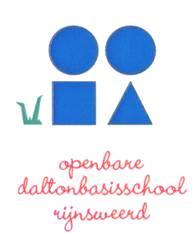 Notulen MR vergadering                   Woensdag 22 april 2020 
Start: 20:00 uur Einde: 21:30 uur 1.Notulen vorige vergadering
Goedgekeurd, worden op de website gezet.

2.Ingekomen stukken / mededelingen tkg
Geen

3.Formatie / Begroting 2020/2021
 (Formatieplan: komt op een volgende MR agenda (IP) ) 
(Formele Begroting: komt op een volgende MR agenda (I) ) 

Er zijn twee begrotingen: Schooljaar en kalenderjaar cyclus.

De materiele instandhouding heeft een tekort van 84.000,- euro, dit tekort wordt gedicht met kosten personeel. Waarom valt hier bijna niet op te sturen, of zijn deze toch te beïnvloeden.
Bijvoorbeeld reductie op elektriciteit, reproductiekosten (printkosten).
Juist deze twee zijn lastig om te drukken, maar er kan zeker naar gekeken worden. Idee van Ralf: samen met een of twee ouders de kosten in de begroting te bekijken en ‘af te pellen’. Kijken waar we in het komende jaar eventueel op kunnen bezuinigen.
Er wordt een afspraak gemaakt met Tiemen en Sigrit.
4.Aanpassing Organisatie structuur
Vragen nav de aanpassing:-Wat is het uiteindelijke doel van de veranderingen, wat hopen we als school te bereiken over een paar jaar door deze aanpassingen, waar werkt de school concreet naar toe?
Het bleek dat succesvolle organisaties HPO organisaties zijn (HPO). Deze organisaties onderscheiden zich op: gerichtheid op lange termijn doelenUiteindelijke doel: het onderwijs wordt teruggeven aan de leerkrachten. De focus ligt op het lesgeven. De organisatie is hierbij plat, je kan elkaar snel bereiken. De focus ligt op het samenwerken tussen leerkrachten, dit gebeurt in leerteams. 
Er moet zoveel mogelijk ballast (organisatorische dingen die niet inhoudelijk zijn) bij de leerkracht weggenomen worden. Zo kunnen de leerkrachten zich weer richten op hun core business: lesgeven. 
Er wordt gestandaardiseerd door kwaliteitskaarten wat ook verlichting geeft aan de leerkracht. Er ligt al een plan klaar. (kwaliteitskaarten beschrijven allerhande processen zodat niet ieder jaar opnieuw het wiel uitgevonden moet worden.)
De organisatieaanpassingen passen goed in de visie waar we naartoe willen. 

Wat is het verschil met de bouwcoördinatoren:
Bouwcoördinatoren waren op deze school met name organisatorisch bezig waren. Dit is zonde van de tijd van de leerkracht. 

Eerder had het team een MT met bouwcoördinatoren,  in hoeverre is het straks ‘platter’ met de kwaliteitsmedewerkers?
Het lijkt soms minder platter dan de intentie is. Dit is niet het geval, tussen de leerteams en de directie zit geen laag in de nieuwe structuur. De leerteams rapporteren d.m.v. de leerteamvoorzitter (deze wisselen af per periode) direct naar de directie (3 personen).
In het organogram moet duidelijk worden aangeven dat de leerteamleider geen andere positie heeft dan de overige leerkrachten. Wat is de precieze rol van kwaliteitsmedewerkers?
Ralf heeft behoeft aan twee mensen om zich heen om mee te sparren. De twee kwaliteitsmedewerkers gaan ongeveer 15% van hun tijd besteden aan de directietaken. Dit percentage zal niet vermeerderd worden geeft Ralf aan. De extra management taken worden bewust gekoppeld aan degene met IB taken. Waarom? dE bouwcoördinatoren hebben ook managementtrainingen gehad. Waarom kunnen zij het niet oppakken?
Puur technisch gezien zou dit niet zo hoeven te zijn. Ralf heeft hier niet voor gekozen. Ralf heeft de ervaring dat IB’ers al de kwaliteiten hebben die aansluiten bij het profiel van de kwaliteitsmedewerkers. 

-Welke stap in de organisatie ontwikkeling, aanpassingen structuur, wil de school nu echt zetten? Wat heeft hoogste prioriteit, of ook wel wat zou er mis gaan als we daar nu niet op doorpakken?
Wens is om voor de vakantie met de leerteams te starten. Dan worden alleen de EDI lessen met elkaar besproken. We leren op die manier al vergaderen op de manier die hoort bij het leerteam. 
-Waar kunnen we momenteel terecht bij een vraag die bouw gerelateerd is?
Dit maakt het op dit moment voor het team wat lastig. We zitten nu in een tussenfase/overgangsvacuüm die wat wringt.
Ralf kan zich dit goed voorstellen. Het is nu inderdaad wat te los, zodat de communicatie niet altijd helder verloopt. De bouwcoördinatoren zijn misschien iets te vroeg teruggetrokken. 
We hopen dat dit snel opgelost wordt met o.a. de start van de leerteams. 
-Wat is de inhoud van de nieuwe functies (kwaliteitsmedewerkers, voorzitters leerteams, expertleerkrachten)?
Ralf gaat deze profielen nog maken. Hier komen we volgende vergadering op terug. **
Vragen die nog niet (geheel) beantwoord zijn en in de volgende vergadering terug kunnen komen:
-Zouden de ontwikkelingen van de organisatie ook meer ‘gefaseerd’ kunnen (vooral om Corona)?-Wat is de inhoud van de nieuwe functies (kwaliteitsmedewerkers, voorzitters leerteams, expertleerkrachten)?
Ralf gaat deze profielen nog maken. Hier komen we volgende vergadering op terug. -Tjdelijk hiaat in de communicatie. Wachten we op de leerteams of vinden we nog een tussenoplossing? 
**
5.Corona Plan van Aanpak (o.b.v. Regeringsbesluit 21 april
Proces: Hoe te komen tot een goed plan?
We starten met het uitgangspunt dat het plan voor de komende twee weken telt.
Kinderen gaan ongeveer 50% van de tijd naar school in de nieuwe situatie.
Er is al een kwaliteitskaart gemaakt door de HPS studiegroep. Deze kaart wordt morgen met het personeel besproken tijdens de studiedag. 
Mr lid en directeur geven aan dat zij (persoonlijk) vinden dat het belangrijk is dat kinderen iedere dag naar school gaan en niet om de dag. Overige MR leden beamen dit en gaan mee in deze voorkeur.
Als we voor deze versie kiezen is het wel van belang dat kinderen uit een gezin in dezelfde shift naar school gaan. 
De BSO (Partou) wil de schooltijden aanhouden zoals die zijn (er is bij hen een personeelstekort). De kinderen kunnen dus pas vanaf 14:30 uur naar de BSO. Ralf controleert nog even bij Partou of dit de juiste afspraak is. 
Idee: week 1 en 2 worden omgewisseld qua shifts in de klas. Zo gaat leerling x in week 1 in de ochtend naar school en in week 2 in de middag.  
Na deze twee weken komt er weer een persconferentie vanuit het kabinet. We denken dat er dan misschien weer een volgende versoepeling komt. De twee shifts zijn:
08:30 tot 11:00
12:00 tot 14:30

Woensdag 
08:30-10:00
10:30-12:00  10-uurtjes en lunch worden thuis genuttigd.
We richten ons met name op de kernvakken en instructie. Daar nemen we zeker het sociale aspect mee, ruimte inlassen om samen te praten weer een goede klassensfeer creëren etc. 
Morgen wordt er ook in het team besproken wie er in de risico groep valt of welke collega’s niet zelf maar in hun omgeving een risico persoon hebben. 
Na de studiedag morgen 23 april worden alle ouders weer ingelicht.


6.RondvraagX 
 I   = instemming A = advies P = alleen personeelsgeleding  O = alleen oudergeleding Tkg = ter kennisgeving 